The Onity Integra lock has several codes that will indicate the status of the lock when a card is inserted and removed. There are only two lights on the lock a RED LED and a GREEN LED. Singly or in combination the lights can help diagnose a lock or explain why a card is not accepted. Below is a guide to help you understand the light codes.CODEDESCRIPTION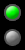 Solid GREEN light, no RED light 
Valid card inserted.
(Door unlocks for four seconds or until the handle is turned)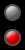 Solid RED light, no GREEN light 
Invalid card inserted.
(Card expired, card not valid for door)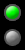 Solid GREEN light, blinking RED light 
Low batteries.
(Contact your CA immediately to have the batteries replaced)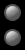 RED light appears 6 seconds after card is removed, no GREEN light 
Unreadable card inserted.
(Card is blank, damaged or inserted incorrectly)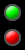 Solid GREEN and RED lights 
Lock is waiting for user's PIN.
(Red light turns off after valid PIN is inputted)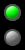 Blinking GREEN light, no RED light 
Door is in an unlocked state, no card required to enter the room.
(Lock remains unlocked until "double swipe" or automatic lock)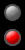 Blinking RED light, no GREEN light 
Blocked door.
(Door as been blocked from all users)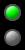 Alternating GREEN and RED lights 
Deadbolt engaged or access outside of vaild time zone.